Publicado en 1438 el 30/11/2012 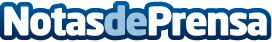 Tv Online, Aplicación en Facebook para el Concurso Nacional de Oratoria PanamáEl Concurso Nacional de Oratoria se desarrolla cada año en Panamá. Latamclick, apostando por el crecimiento de seguidores en las páginas sociales, y sorprendiendo nuevamente con los resultados desarrolló su aplicación “Tv Online Oratoria 2012”.Datos de contacto:LatamclickAgencia Digital021230170Nota de prensa publicada en: https://www.notasdeprensa.es/tv-online-aplicacion-en-facebook-para-el-concurso-nacional-de-oratoria-panama Categorias: Marketing http://www.notasdeprensa.es